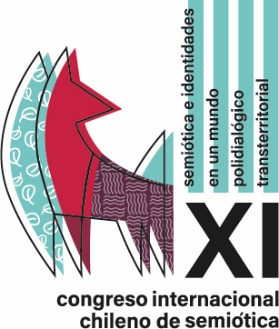 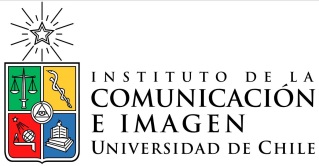 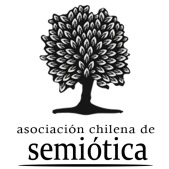 XI CONGRESO INTERNACIONAL CHILENO DE SEMIÓTICASemiótica e Identidades en un mundo poli dialógico transterritorial4, 5 y 6 de septiembre de 2019Instituto de Imagen y ComunicaciónUniversidad de Chile, Campus Juan Gómez Millas Ñuñoa (Santiago, Chile)SEGUNDA CONVOCATORIAPalabras preliminaresLa Asociación Chilena de Semiótica y el Instituto de la Comunicación e Imagen de la Universidad de Chile, convocan al XI CONGRESO INTERNACIONAL CHILENO DE SEMIÓTICA, actividad académica que se desarrollará en la ciudad de Santiago los días 4, 5 y 6 de septiembre de 2019 bajo la convocatoria temática: Semiótica e Identidades en un mundo poli dialógico transterritorial.FundamentaciónLos discursos de la modernidad y el desarrollo lograron generar un orden y un imaginario centrado en conceptos como los de Estado-Nación, territorio e identidad única. Hoy estos conceptos se ven minados por fuera y por dentro: por una parte, la globalización económica y cultural borra las fronteras nacionales y las identidades asociadas a ellas, por otra,  la diferenciación sociocultural cobra más visibilidad y voz dentro de las propias sociedades nacionales. Una lectura posible  sobre las tensiones vividas entre Este-Oeste, o de la confrontación ideológica capitalismo-comunismo como eje de la alineación global, otorgan mayor presencia y fuerza a conflictos y divisiones de otra naturaleza. Por ejemplo, nacionalismos xenofóbicos, fundamentalismos religiosos y conflictos étnicos que pasan a primer plano en la vitrina mediática, lo cual hace visible su protagonismo en la política nacional e internacional. Tal escenario se refuerza en  la preocupación de los pueblos, así como también en  la academia. El fin de los socialismos reales ha ido acompañado, tanto en la ex-Unión Soviética como en Europa Oriental, de nacionalismos fuertes que, de alguna manera, constituyen “deudas” culturales y políticas de larga data. Por otra, lamentablemente, estas dinámicas van acompañadas de luchas cruentas entre naciones emergentes, lo cual revitaliza la “dimensión siniestra” de la afirmación identitaria, a saber, la discriminación racial e incluso los proyectos de “limpieza étnica”. Asimismo, la transterritorialidad es un fenómeno de carácter  espacial, pero también lingüístico, cultural, político. Particularmente, desde  territorios en perpetuo movimiento, se observa y comparte un universo con otros sujetos transterritorializados que hoy nos pre-ocupan y ocupan en su constitución y relaciones.En clave semiótica, la discusión  entre una  cultura global y culturas locales muestra cómo estos procesos dan lugar al establecimiento de diversas identidades y múltiples capacidades de acción. De ahí la importancia de entender el carácter cosmopolita de los sujetos sociales detentores de creencias, normas y valores de diversas culturas locales, a la vez que inmersos en la experiencia de elementos compartidos-globalizados. Las tensiones descritas  se encuentran en la raíz de los procesos de difusión global de sistemas de producción material, los que llevan aparejados procesos de reproducción y modificación de códigos sociales, o de manera genérica, culturales. La travesía delineada requiere la revalorización de  la semiótica como intra y transtextual. La semiótica  podría ser percibida como un espacio transterritorial  del saber  de interconexiones  heurísticas. A través de la historia existieron y existen  semióticos que sin saberlo o saberlo a medias, han sido constructores de una mirada atenta sobre el mundo, los que han reunido la teoría y la sensibilidad, es decir, han hecho uso de una razonablidad, al decir de Peirce.Desde ese mundo hay que reivindicar miradas como las de Kristeva, Eco, Greimas, Lotman, Peirce entre otros, vagabundos de la textualidad, al decir  de Magierri, o como bien decía Veron, semióticos que no  se pudieron  encuadrar  bajo un solo modelo metateórico y que justamente a través de una especie de semiótica transterritorial pueden presentar ámbitos ocultos del saber científico y la riqueza invaluable de  la cultura y del mundo, al decir de Arendt. De ahí surge la urgencia de trabajar porque la semiótica retome su función de liderar la interrelación entre las ciencias y las artes, como propicio para la generación de conocimiento, lo que consecuentemente traiga la implicación política y epistémica que el  proceso del pensar conlleva. Esto es retomar la urgencia del pensar y resituar  las actividades intelectuales en el seno de los asuntos humanos. En este contexto de las sociedades en red y de la travesía por esas tensas rutas se torna importante anclar el quehacer de la disciplina en la recolección y en la  comunicación de las investigaciones realizadas en el dominio semiótico sobre dichos procesos de construcción de identidades en contexto de transterritorialidad. Lo que implica detenerse  tanto en los dispositivos teórico - metodológicos para enfrentar dichos desafíos como en las descripciones del objeto real mismo, vale decir, detenerse en la pragmática. Ejes temáticosSemiótica y TransdisciplinaSemiótica y Cognición Semiótica de la Convergencia TecnológicaSemiótica, Discurso e IdeologíaSemiótica de la Migración Semiótica y Medios de ComunicaciónSemiótica y Territorio Semiótica de la Educación Semiótica de las Artes Semiótica de la Religión Semiótica de los Movimientos Sociales Semiótica del CuerpoSemiótica del Diseño y PublicidadSemiótica y GéneroSemiótica y LiteraturaSemiótica de la MúsicaSemiótica e InterculturalidadFECHAS CLAVERESÚMENESLos resúmenes de los trabajos, cualquiera sea su categoría, deben incluir lo siguiente: Título Nombre completo de autor/as/es, grado académico (doctor, magíster, estudiante de pre o postgrado), filiación institucional y correo electrónico.Eje temático al que quiere adscribir la contribuciónPalabras clave (3 a 5)Resumen (tope 500 palabras): breve descripción del trabajo en el que se indica estado del arte, enfoque teórico, metodología y resultados (si los hubiera)Título, resumen y palabras clave, traducidas al inglésBibliografía esencial del estudio (máximo 5 referencias)El comité científico del congreso podrá sugerir el cambio de categoría de un trabajo, para facilitar la discusión y enriquecimiento temático o metodológico. Se aceptan hasta dos contribuciones por autor/autores, siempre y cuando vayan en diferentes ejes temáticos. En caso de que una ponencia/artículo sea aceptada, sólo podrán exponer en el congreso aquellos autores reseñados en la postulación.Los resúmenes deben enviarse en formato Word for Windows al correo electrónico oficial del congreso, con copia a los coordinadores del congreso, Dr. Rafael del Villar (rdvillar@gmail.com) y Dr. José Miguel Labrín (jmlabrin@gmail.com), antes de la fecha de cierre de la convocatoria.TRABAJOS COMPLETOSLos investigadores, cuyos resúmenes sean aceptados pueden enviar sus trabajos completos para ser publicados en el libro de abstract del congreso, siguiendo las normas de estructura, estilo, citación, aspectos gráficos y extensión que se indiquen en la tercera convocatoria del congreso.VALORES DE INSCRIPCIONEXPOSITORESSocios y académicos universidades organizadoras: 50 mil pesos chilenosNo socios: 70 mil pesos chilenosEstudiantes (pre y postgrado): 25 mil pesos chilenosASISTENTES (con derecho a certificación) 5 mil pesos chilenosCOMITÉ CIENTÍFICOLas contribuciones serán revisadas por un comité científico compuesto por socios activos de la Asociación Chilena de Semiótica y miembros del equipo organizador del congreso:Dr. César Pacheco SilvaDra. Elizabeth Parra OrtizDr. Jaime Otazo HermosillaDra. María Eugenia DomínguezDr. Rafael Del Villar MuñozDr. Rubén Dittus BenaventeDra. Sandra Meza FernándezDr. José Miguel Labrín ElguetaINFORMACIONESCorreo Electrónico de los Organizadoresrdvillar@gmail.comjmlabrin@gmail.comSitio Webhttp://www.semiotica.cl/http://semiotica2019.uchile.cl/index.phpEnvío de resúmenes Hasta el 30 de Junio 2019Notificación de aceptación a autores 01 de junio de 2019 al 15 de Julio 2019Envío programa definitivo a participantes16 de agosto 2019Realización del congreso 4, 5 y 6 de septiembre 2019